_____________________________________________________________________________            ҠАРАР                                                                   Р Е Ш Е Н И Е           25 декабрь 2018 йыл                   № 220                    25 декабря 2018 годаОб имущественной поддержке субъектов малого и среднего предпринимательства при предоставлении муниципального имущества сельского поселения Камеевский сельсовет муниципального района Мишкинский район Республики БашкортостанВ соответствии с Федеральным законом от 24 июля 2007 года № 209-ФЗ "О развитии малого и среднего предпринимательства в Российской Федерации",  Федеральным законом  от 06 октября 2003 года    № 131-ФЗ «Об общих принципах организации местного самоуправления в Российской Федерации», Постановлением Правительства Российской Федерации от 21.08.2010 г. №645 «Об имущественной поддержке субъектов малого и среднего предпринимательства при предоставлении федерального имущества», Уставом сельского поселения Камеевский сельсовет муниципального района Мишкинский район Республики Башкортостан,  Совет сельского поселения Камеевский сельсовет муниципального района  Мишкинский  район Республики Башкортостан двадцать седьмого созыва решил:1. Установить, что Администрация сельского поселения Камеевский сельсовет муниципального района Мишкинский район Республики Башкортостан (далее – Администрация) уполномочено осуществлять: формирование, утверждение, ведение (в том числе ежегодное дополнение) и обязательное опубликование перечня муниципального имущества сельского поселения Камеевский сельсовет муниципального района  Мишкинский район Республики Башкортостан, свободного от прав третьих лиц (за исключением имущественных прав субъектов малого и среднего предпринимательства), предусмотренного частью 4 статьи 18 Федерального закона "О развитии малого и среднего предпринимательства в Российской Федерации" (далее соответственно – муниципальное имущество, перечень), в целях предоставления муниципального имущества во владение и (или) пользование на долгосрочной основе субъектам малого и среднего предпринимательства и организациям, образующим инфраструктуру поддержки субъектов малого и среднего предпринимательства;предоставление в установленном порядке движимого и недвижимого муниципального имущества (за исключением земельных участков), включенного в перечень, во владение и (или) пользование на долгосрочной основе субъектам малого и среднего предпринимательства и организациям, образующим инфраструктуру поддержки субъектов малого и среднего предпринимательства.2. Утвердить прилагаемые Правила формирования, ведения и обязательного опубликования перечня муниципального имущества, свободного от прав третьих лиц (за исключением имущественных прав субъектов малого и среднего предпринимательства), предусмотренного частью 4 статьи 18 Федерального закона "О развитии малого и среднего предпринимательства в Российской Федерации".3. Администрация сельского поселения Камеевский сельсовет при проведении конкурсов и аукционов на право заключения договоров аренды с субъектами малого и среднего предпринимательства в отношении муниципального имущества, включенного в перечень, определяет начальный размер арендной платы в соответствии с решением Совета сельского поселения Камеевский сельсовет муниципального района  Мишкинский  район Республики Башкортостан  «О порядке оформления прав пользования, и об определении годовой арендной платы за пользование муниципальным имуществом муниципального района  Мишкинский район  Республики Башкортостан» (с изменениями и дополнениями).4. В течение года с даты включения муниципального имущества в перечень Администрация сельского поселения Камеевский сельсовет объявляет аукцион (конкурс) на право заключения договора, предусматривающего переход прав владения и (или) пользования в отношении указанного имущества, среди субъектов малого и среднего предпринимательства и организаций, образующих инфраструктуру поддержки субъектов малого и среднего предпринимательства, или осуществляет предоставление такого имущества по заявлению указанных лиц в случаях, предусмотренных Федеральным законом "О защите конкуренции".5. Данное решение вступает в силу со дня его принятия.6. Контроль исполнения настоящего решения возложить на постоянную комиссию Совета сельского поселения Камеевский сельсовет муниципального района Мишкинский район Республики Башкортостан бюджету, налогам, экономическому развитию, вопросам собственности и инвестиционной политике.Глава сельского поселения	          Г.А. БайдимировПриложение  к решению Совета сельского поселения Камеевский сельсоветмуниципального   района  Мишкинский район  Республики Башкортостан от «25» декабря 2018 г. № 220Правила формирования, ведения и обязательного опубликования перечня муниципального имущества сельского поселения Камеевский сельсовет, свободного от прав третьих лиц (за исключением имущественных прав субъектов малого и среднего предпринимательства), предусмотренного частью 4 статьи 18 Федерального Закона «О развитии малого и среднего предпринимательства в Российской Федерации»1. Настоящие Правила устанавливают порядок формирования, ведения (в том числе ежегодного дополнения) и обязательного опубликования перечня муниципального имущества сельского поселения Камеевский сельсовет (за исключением земельных участков), свободного от прав третьих лиц (за исключением имущественных прав субъектов малого и среднего предпринимательства), предусмотренного частью 4 статьи 18 Федерального закона "О развитии малого и среднего предпринимательства в Российской Федерации" (далее соответственно - муниципальное имущество, перечень), в целях предоставления  муниципального имущества во владение и (или) в пользование на долгосрочной основе субъектам малого и среднего предпринимательства и организациям, образующим инфраструктуру поддержки субъектов малого и среднего предпринимательства.2. В перечень вносятся сведения о муниципальном имуществе, соответствующем следующим критериям:а) муниципальное имущество свободно от прав третьих лиц (за исключением имущественных прав субъектов малого и среднего предпринимательства);б) муниципальное имущество не ограничено в обороте;в) муниципальное имущество не является объектом религиозного назначения;г) муниципальное имущество не является объектом незавершенного строительства;д) в отношении муниципального имущества не принято решение о предоставлении его иным лицам;е) муниципальное имущество не включено в прогнозный план (программу) приватизации имущества, находящегося в муниципальной собственности сельского поселения Камеевский сельсовет муниципального района Мишкинский район Республики Башкортостан;ж) муниципальное имущество не признано аварийным и подлежащим сносу.3. Внесение сведений о муниципальном имуществе в перечень (в том числе ежегодное дополнение), а также исключение сведений о муниципальном имуществе из перечня осуществляются постановлением Администрации сельского поселения Камеевский сельсовет муниципального района Мишкинский район Республики Башкортостан (далее – Администрация) об утверждении перечня или о внесении в него изменений на основе предложений структурных подразделений Администрации, Комитета о управлению собственностью Министерства земельных и имущественных отношений РБ по Мишкинскому району, организаций, образующих инфраструктуру поддержки субъектов малого и среднего предпринимательства, а также субъектов малого и среднего предпринимательства.Внесение в перечень изменений, не предусматривающих исключения из перечня муниципального имущества сельского поселения Камеевский сельсовет, осуществляется не позднее 10 рабочих дней с даты внесения соответствующих изменений в реестр муниципального имущества.4. Рассмотрение предложения, указанного в пункте 3 настоящих Правил, осуществляется Администрацией сельского поселения Камеевский сельсовет в течение 30 календарных дней с даты его поступления. По результатам рассмотрения предложения Администрацией сельского поселения Камеевский сельсовет принимается одно из следующих решений:а) о включении сведений о муниципальном имуществе, в отношении которого поступило предложение, в перечень с учетом критериев, установленных пунктом 2 настоящих Правил;б) об исключении сведений о муниципальном имуществе, в отношении которого поступило предложение, из перечня с учетом положений пунктов 6 и 7 настоящих Правил;в) об отказе в учете предложения.5. В случае принятия решения об отказе в учете предложения, указанного в пункте 3 настоящих Правил, Администрация сельского поселения Камеевский сельсовет в течение 30 календарных дней с даты его поступления посредством почтовой связи, либо нарочно направляет лицу, представившему предложение, мотивированный ответ о невозможности включения сведений о муниципальном имуществе в перечень или исключения сведений о муниципальном имуществе из перечня.6. Администрация сельского поселения Камеевский сельсовет вправе исключить сведения о муниципальном имуществе из перечня, если в течение 1 года со дня включения сведений о муниципальном имуществе в перечень в отношении такого имущества от субъектов малого и среднего предпринимательства или организаций, образующих инфраструктуру поддержки субъектов малого и среднего предпринимательства, не поступило:а) ни одной заявки на участие в аукционе (конкурсе) на право заключения договора, предусматривающего переход прав владения и (или) пользования в отношении муниципального имущества;б) ни одного заявления о предоставлении муниципального имущества, в отношении которого заключение указанного договора может быть осуществлено без проведения аукциона (конкурса) в случаях, предусмотренных Федеральным законом "О защите конкуренции".7. Администрация сельского поселения Камеевский сельсовет исключает сведения о муниципальном имуществе из перечня в одном из следующих случаев:а) в отношении муниципального имущества в установленном законодательством порядке Администрацией сельского поселения Камеевский сельсовет принято решение о его использовании для государственных или муниципальных нужд либо для иных целей;б) выкупа имущества субъектами малого и среднего предпринимательства, арендующим данное имущество в соответствии с Федеральным законом от 22.07.2008 г. №159-ФЗ «Об особенностях отчуждения недвижимого имущества, находящегося в государственной собственности субъектов Российской Федерации или в муниципальной собственности и арендуемого субъектами малого и среднего предпринимательства, и о внесении изменений в отдельные законодательные акты Российской Федерации»;в) с учетом выполнения планов по доходам местного бюджета при планировании включить в прогнозный план приватизации муниципального имущества свободного от прав третьих лиц;г) право муниципальной собственности на имущество прекращено по решению суда или в ином установленном законом порядке.8. Сведения о муниципальном имуществе вносятся в перечень в составе и по форме, которые установлены в соответствии с частью 4.4 статьи 18 Федерального закона "О развитии малого и среднего предпринимательства в Российской Федерации".9. Сведения о муниципальном имуществе группируются в перечне по муниципальным образованиям, на территориях которых муниципальное имущество расположено, а также по видам имущества (недвижимое имущество (в том числе единый недвижимый комплекс), движимое имущество).10. Ведение перечня осуществляется Администрацией сельского поселения Камеевский сельсовет в электронной форме.11. Перечень и внесенные в него изменения подлежат размещению на официальном сайте Администрации сельского поселения Камеевский сельсовет в информационно-телекоммуникационной сети "Интернет" (в том числе в форме открытых данных) - в течение 15 рабочих дней со дня утверждения.Управляющий делами                                                                  Т.В.НиколаеваБашҡортостан РеспублиҡаhыМишҡә районымуниципаль районыныңҠәмәй ауыл советыАуыл биләмәhеСоветы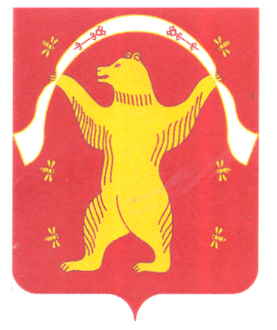 СоветСельского поселенияКамеевский сельсоветмуниципального районаМишкинский районРеспублики Башкортостан